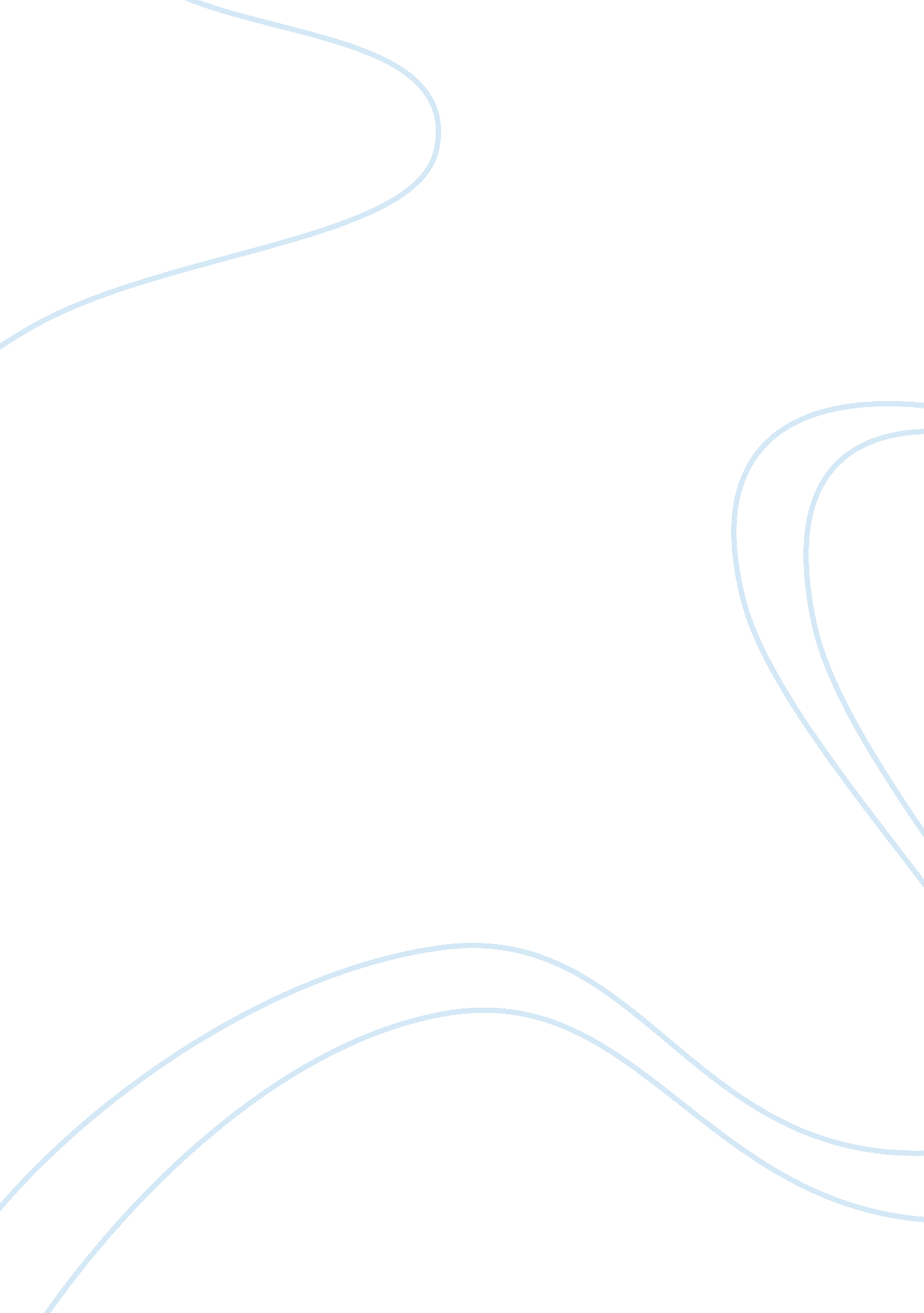 My dream job – best jobBusiness, Career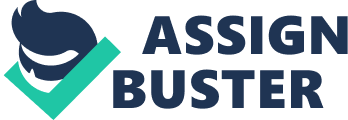 Tres, United States Mydream job, the absolute best job in the world, would be working for Bill Gates, and being able to give my advice for a price. He asks me what I think about Longhorn, it sucks, redo it, I get a few million. What do I think about the new Apple computers or OS, it's great, we should copy it doesn't get caught. I get millions. How could you ask for anything more? Naomi, Australia My dream job would be to work at the United Nations. I would like to work there because I could work in a very multiculturalenvironmentand I would be allowed to travel a lot and experience many different types of countries and lifestyles. Alan, Canada Ah, my dream job, well, I would like to be an NHL hockey player, and All-Star in the NHL, getting paid millions of dollars a year, scoring a lot ofgoals. Having lots of people honor me and look up to me and just be a good hockey player. Anita, Taiwan What is my dream job? My dream job is to work in a mass-communicationcompany and I think I'm a very creative person, so I would like to do a job, a very creative job so I think a mass-communication company can let me, let me provide those creative thoughts and ideas. Jim, England Um, my dream job would involve, first of all, very, very high salary. I would start work at about 10 am, lunch at 12 for 2 hours, and then work in the afternoon until 4. I think I would spend half the year in the Northern Hemisphere, and then half the year in the Southern Hemisphere, just so I could have summer all year long. Kate, New Zealand My dream job is to have my own business. At the moment, I'm really into snowboarding and so I'd love to have a snowboarding tour company. Every year I'm going snowboarding, and I have a lot of experience in teaching snowboarding, instructing, and also I'm at university now so I'm learning how to run my own business, and accounting, et cetera, so I'd love to be snowboarding, to own my own snowboarding tour company. 